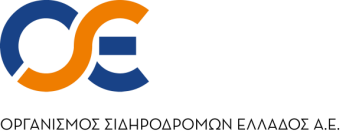 ΔΙΕΥΘΥΝΣΗ ΣΤΡΑΤΗΓΙΚΟΥ ΣΧΕΔΙΑΣΜΟΥ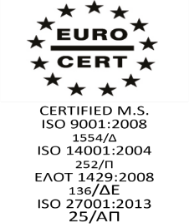 ΕπίκαΤαχ. Δ/νση	: Καρόλου 1-3, 104 37 ΑΘΗΝΑ	Αθήνα,01-04-2024Πληροφορίες	: Κ. ΜΟΥΡΟΥΔΕΛΗΣ	Αριθμ. Πρωτ.: 9023058Τηλ.Επικοινωνίας  : 2105297511E-mail	: k.mouroudelis@osenet.grΠΡΟΣ : 1. ΥΠΟΥΡΓΕΙΟ ΥΠΟΔΟΜΩΝ & ΜΕΤΑΦΟΡΩΝ ΥΠΗΡΕΣΙΑ ΣΥΝΤΟΝΙΣΜΟΥΓραφείο Νομικών & Κοινοβουλευτικών Θεμάτων Αναστάσεως 2 και Τσιγάντε10191 Παπάγουtkvel@yme.gov.grΚΟΙΝ. : 1. Γραφείο Διευθύνοντος Συμβούλου2. ΚΦ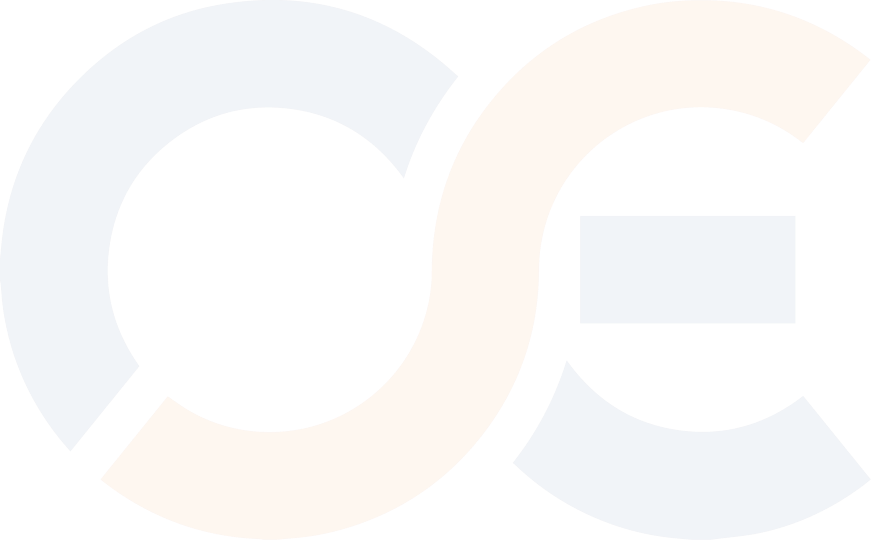 ΘΕΜΑ: Απάντηση στην Ερώτηση της Βουλής με αριθμό 3930/21.03.2024 η οποία κατατέθηκε από τον Βουλευτή κ. Κυριάκο ΒελόπουλοΣΧΕΤ : α) Αρ. Πρωτ. 87138/22-03-2024 Υπουργείου Υποδομών και Μεταφορών/ Γραφείο Νομικών & Κοινοβουλευτικών ΘεμάτωνΣε απάντηση της ανωτέρω ερώτησης της Βουλής που κατατέθηκε από τον Βουλευτή κ. Κυριάκο Βελόπουλο , σας γνωρίζουμε τα ακόλουθα:Ο ΟΣΕ είχε εκπονήσει στο παρελθόν προμελέτες για την κατασκευή της σιδηροδρομικής σύνδεσης Καστοριάς – Σιάτιστας και είχε εκδώσει ΑΕΠΟ.Για την επικαιροποίηση των μελετών και την κατασκευή της σιδηροδρομικής γραμμής Καστοριάς – Σιάτιστας πρέπει να αναζητηθεί πηγή χρηματοδότησης , καθώς η εν λόγω σιδηροδρομική σύνδεση δεν περιλαμβάνεται στο Διευρωπαϊκό Δίκτυο Μεταφορών.M L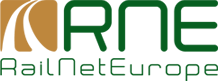 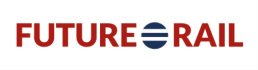 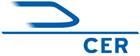 Καρόλου 1-3, 10437, ΑΘΗΝΑ -Τηλ.: 210 5297511- email : k.mouroudelis@osenet.gr